Metered Dose Inhalers (MDI) Skills Checklist	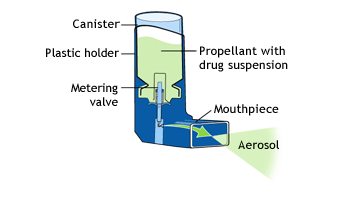 HFA (hydrofluoroalkane) InhalersA metered dose inhaler is a pressurized canister of medicine that is sprayed through a mouthpiece. You can help a student follow these simple steps to properly use their MDI.I have voluntarily received training and had an opportunity to ask questions about the above information.  I understand my responsibility and voluntarily agree to administer MDI medication as outlined above during the ___ school year.____ 	__Staff signature					                             DateThis staff member has received the above training and demonstrated sufficient understanding and skill in administration of MDI medication.______ 	_____MDI / HFA Skills ChecklistDate Skill Verbalized / DemonstratedDate Skill Verbalized / DemonstratedDate Skill Verbalized / DemonstratedFollow the Six Rights of Medication Administration; Right student, Right medication, Right dose, Right time, Right route and Right documentation.Wash hands.Shake the inhaler several times.  Prime inhaler if necessary.Check that canister is firmly positioned in plastic holder (attach spacer if required).Have student slightly tilt their head backward.Have student breathe out (exhale) completely.Have student place the mouthpiece between the teeth and close lips around it. Squeeze the inhaler to discharge the medicine and have student begin to inhale immediately.Instruct student to breathe in slowly and deeply for 3-5 seconds. Once inhaled, have student remove the inhaler from their mouth, hold their breath for 5-10 seconds and then exhale.Rest for a minute, then repeat this sequence for each prescribed “puff.”Document on the Medication Request Form/ Record-Log that you have administered the medication.Replace medication in locked storage area.Observe the student for any medication reaction as appropriate.